Press Release
u::Lux’ first time as exhibitor at the world’s largest exhibition for home and building automationThe Integrated Systems Europe opened its doors from 10 to 12 February 2015 at the RAI Amsterdam and that already for the 12th time registering a record of over 59.000 visitors – an increase of 16% compared to the strong preceding year!For the first time at the ISE in Amsterdam, but also for the first time ever the u::Lux GmbH, as exhibitor, presented the “u::Lux Switch” to a wide audience of trade customers. The intelligent room control unit allows the individual control of the entire building technology through an integrated colour graphic display with freely designable icons. Standardised Ethernet network technology supports audio playback, intercom and call function; the configuration is carried out easily and conveniently through the free configuration software “u::Lux Config”. The u::Lux Switch is compatible with all modern building control systems like B-control, Beckhoff, iBricks, Loxone, Wago, Evon, Home Wizard etc. and it is only as large as a traditional switch.For individual control of light, shading, heating and the entire multimedia field of Smart Building and Smart Home there is only one “u::Lux Switch” required which replaces all others. As one of the fastest growing exhibitions worldwide the ISE 2015 offered again a broad platform for sophisticated new product innovations from over 1.000 exhibitors covering an exhibition area of more than 40.000 square meters in twelve halls. >>Trade experts from the automation sector and also end customers appreciate the international quality of this unique exhibition. We are very pleased to be a part of it and to present our brand new “u::Lux Switch LSA” for star wiring to the audience<<, tells managing director Andreas König. The “u::Lux Switch LSA” is combinable with any desired PoE switch and has already been in use since mid-January 2015. >>The response was even better than we expected. We are certain that with the participation at the exhibition we take a big step forward this year<<, forecasts managing director Klaus Haber with confidence.

About u::Lux:
u::Lux GmbH is the new company name of the former "haber & koenig electronics gmbh", which was established in 2002 by Klaus Haber and Andreas König. The idea of u::Lux was born at the end of 2009. From mid-2010 to mid-2012 the idea was brought to maturity phase. The company addresses the field of Building Automation as well as the Smart Home market.  u::Lux has been developed at the company's headquarters in Bergheim. All u::Lux products are produced in Austria and Germany. The u::Lux GmbH has set itself the target of the development and production of building automation which fulfil the highest aesthetic and economic requirements.445 words, 2.784 charactersPress contact:
u::Lux GmbH
Melanie Steinbacher
Rechtes Salzachufer 42
5101 Bergheim
E-Mail: pr@u-lux.com
Tel.: +43/662/450351-15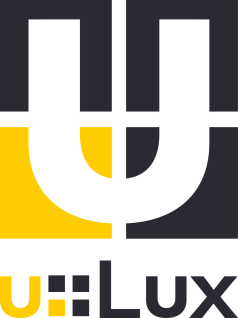 Press Resources & Logos:	http://www.u-lux.com/press
Product images:	http://www.u-lux.com/productimages
Print templates:	http://www.u-lux.com/printtemplates